南通大学附属中学2022年食堂暑期维修项目根据南通市教育局印发的《南通市教育局直属学校（单位）采购暂行管理办法》的规定，本着公开、公正、公平的原则，我校拟用询价方式对学校2022年食堂暑期维修项目组织采购。一、南通大学附属中学2022年食堂暑期维修项目技术参数详情见项目清单二、投标人资格要求1.具备《政府采购法》第22条所规定的条件。2.具有独立的法人资格，经合法工商注册登记的分公司视同已经获得了总公司的合法经营授权，具备本项目投标资格，提供有效营业执照。3.具有完成本项目的专业知识及能力。三、询价信息1．询价时间：2022年8月1日 10:002．现场询价地点：学校110会议室3．联 系 人：张强    电 话：590088554. 项目咨询：许嘉     电 话：59008859四、项目最高限价、投标保证金1．本项目最高限价肆万玖仟伍佰元整；本项目不需提供投标保证金。五、询价需提供的材料（一）询价资格文件（必须包含以下内容并装订成册，再密封加盖公章，否则作为无效投标处理）1.参加教育部门集中采购活动廉洁承诺书（规定格式）；2.法定代表（负责）人身份证明书（提供身份证复印件并加盖公章）；3.法定代表（负责）人针对本项目的授权委托书原件（法人参加询价，此条省略）4.营业执照复印件（加盖公章）；5.供应商报名声明函（加盖公章）；（二）报价单（单独密封）《南通大学附属中学2022年食堂暑期维修项目询价单》并加盖公章，否则概不接收。六、询价过程1．询价小组由学校采购小组、使用部门、校务监督委员会、工会代表等组成。2．经学校询价小组集体现场对供应商材料进行审核，在满足投标人资格需求和项目需求的前提下，以一次性有效报价的最低价中标。七、结算方式经学校验收合格后款项一次性付清。八、项目完成时间：20天     质保期：12个月  九、出现下列情形之一的，响应文件作废标处理1．资格文件未加盖公章的，或授权人没有合法、有效的委托书（原件）的；2．未按谈判文件规定的格式填写，内容不全或关键字迹模糊、无法辨认的；3．供应商同时递交两份或多份内容不同的价格文件，或在一份价格文件中对同一竞谈项目报有两个或多个报价，且未声明哪一个有效，按规定提交备选报价方案的除外；4．响应文件说明的项目完成期限超过询价文件规定期限；5．报价超过询价文件规定的最高限价的；6．不同供应商的响应文件出现了评委会认为不应雷同的情况，以及供应商的报价经谈判小组认定低于有效最低成本的；7．改变或漏报询价文件提供的项目特征8．提出了不能满足询价文件要求或学校不能接受的项目验收、价款结算支付办法；9．以他人的名义报价、串通、以行贿手段谋取成交或者以其他弄虚作假方式报价的；10．组成联合体报价的。上述均保留谈判小组认定响应文件可以确定作无效处理的其他情况。南通大学附属中学                日期：2022年07月29日 学校校务监督委员会意见：（学校校务监督委员会已审核）如发现本询价说明有倾向性，违背公平、公开、公正原则，请举报：南通大学附属中学校务监督委员会举报电话：0513-59008811联 系 人：沈  涛南通市教育局举报电话：0513-85215749  举报邮箱：ntsjwdsjjz@163.com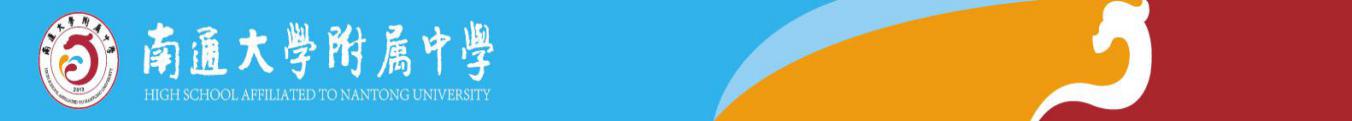 日期：      年   月   日参加教育部门集中采购活动廉洁承诺书一、为了保证教育部门集中采购活动的公平竞争，促进廉政建设，我公司承诺在参加政府采购活动时做到遵守法纪、法规和廉政建设各项规定，诚实守信，坚决拒绝商业贿赂，不发生如下不当行为：（一）不向采购组织方工作人员及其家庭成员提供以下不正当利益：1.以任何理由送给现金、有价证券、支付凭证和高档礼品；2.报销或支付应由其个人负担的费用；3.宴请或邀请去营业性娱乐场所活动； 4.其它行贿及提供不正当利益的行为。（二）不和他人串通竞谈，或者利用不正当手段谋求中标。 （三）违反法律、法规和廉政规定，影响工程质量和供应质量的。  二、我公司如实施了上述行为之一，自愿接受政府采购部门根据《政府采购法》及其相关法规和《南通市市场廉政准入暂行规定》(通纪发〔2005〕28号)给予的如下处罚：1.参加采购的成交无效；2.处以采购金额千分之五以上千分之十以下的罚款；3.采购中心对不良行为予以记录并公告；4.半年至三年内禁止参加教育部门集中采购活动；5.情节严重的，报请有关部门依法追究相关责任。承 诺 人：承诺单位：年   月   日 法定代表人身份证明               ：          先生／女士：现任我单位　　　　　　　职务，为法定代表人，特此证明。身份证号码：                                               谈判供应商（盖章）年    月    日法定代表（负责）人授权书南通大学附属中学：    兹委托          参加贵单位组织的学校2022年食堂暑期维修项目询价的全权代表我单位处理有关事宜。全权代表情况：姓名：        性别：      年龄：     职务：身份证号码：详细通讯地址：电话：                       传真：邮政编码：单位名称（公章）                    年   月   日                      （说明：法定代表（负责）人参加竞谈，不用此委托书）供 应 商 报 名 声 明 函南通大学附属中学：经认真对照你学校2022年食堂暑期维修项目询价中有关资格要求，我公司完全符合资格要求，决定参与该项目的报名。我公司对提供的相关资格要求材料的真实性、完整性承担相应的法律责任。不管在何时、以何种方式发现我公司不符合招标公告中资格要求的，不管我公司无意或故意参与报名，所产生的一切后果，均由我公司自行承担。已领取相关招标文件的，接受按招标文件中有关条款的处理，并承诺放弃申诉的权利。特此出具声明函！授权的项目负责人（签字）：联系固话：               	联系手机：公司地址：               	邮编：E-mail：供应商名称（盖公章）：年   月   日2022年食堂暑期维修项目询   价   单   2022年食堂暑期维修项目询   价   单   2022年食堂暑期维修项目询   价   单   2022年食堂暑期维修项目询   价   单   2022年食堂暑期维修项目询   价   单   2022年食堂暑期维修项目询   价   单   2022年食堂暑期维修项目询   价   单   2022年食堂暑期维修项目询   价   单   询价单位：南通大学附属中学询价单位：南通大学附属中学询价单位：南通大学附属中学询价单位：南通大学附属中学询价单位：南通大学附属中学报价单位：（盖章）报价单位：（盖章）报价单位：（盖章）地    址：星城路300号地    址：星城路300号地    址：星城路300号地    址：星城路300号地    址：星城路300号地    址：地    址：地    址：联 系 人：张强联 系 人：张强联 系 人：张强联 系 人：张强联 系 人：张强联 系 人：联 系 人：联 系 人：电    话：59008855电    话：59008855电    话：59008855电    话：59008855电    话：59008855电    话：电    话：电    话：2022年食堂暑期维修项目相关技术参数2022年食堂暑期维修项目相关技术参数2022年食堂暑期维修项目相关技术参数2022年食堂暑期维修项目相关技术参数2022年食堂暑期维修项目相关技术参数2022年食堂暑期维修项目相关技术参数2022年食堂暑期维修项目相关技术参数2022年食堂暑期维修项目相关技术参数东南侧东南侧东南侧东南侧东南侧东南侧东南侧东南侧项次分项工程名称单位工程量综合单价（元）综合单价（元）小计（元）补充说明1铺装路面开挖m6食堂东南侧铺装路面破除，混凝土及多余渣土灌袋清运。开挖宽度500mm,深度500mm2新挖储水井个2洗碗机下水储水井，开挖尺寸600x600x600mm。3排水管预埋m9预埋直径200PVC排水管含配件及人工4储水井砌筑粉刷m²3.6红砖砌筑，砂浆粉刷平整。5开挖路面回填、广场砖铺设m6渣土回填，混凝土硬化找平，广场砖铺贴。西南侧西南侧西南侧西南侧西南侧西南侧西南侧西南侧项次分项工程名称单位工程量综合单价（元）综合单价（元）小计（元）补充说明1沥青路面、铺装路面开挖m13食堂西南侧沥青路面、铺装路面破除，混凝土及多余渣土灌袋清运。开挖尺寸约13000x400x400mm2排水沟砌筑粉刷m13排水沟红砖砌筑，砂浆粉平。规格：完成深度300mm，完成宽度200mm3304不锈钢盖板m18304不锈钢板开孔盖板及安装，规格：580x200**25*2.0mm。4剩余开挖路面恢复m2.5直径200PVC排水管预埋，砂浆硬化，路面恢复。一层面点间一层面点间一层面点间一层面点间一层面点间一层面点间一层面点间一层面点间项次分项工程名称单位工程量综合单价（元）综合单价（元）小计（元）补充说明1水泥压力板隔墙m²37.72隔墙尺寸8200x4600mm,轻钢龙骨骨架基层，间距300mm,满封水泥压力板。2墙面瓷砖铺贴m²22.14隔墙下端铺贴45x30cm白色瓷砖，隔墙瓷砖铺贴尺寸1350x8200mm双面。3墙面乳胶漆（瓷砖上口）m²53.3地面1350mm以上双面防水腻子批嵌二遍，打磨平整，乳胶漆滚涂三遍。（瓷砖上口）4铝扣板吊顶m²24.6面点间采用600x600mm白色铝扣板吊顶,顶面尺寸8200x3000mm。5嵌入式面板灯只2嵌入式面板灯尺寸600x600mm6走廊墙面防水乳胶漆m²360走廊墙面局部防水腻子批嵌打磨平整，防水乳胶漆滚涂二遍。（含楼梯间墙面）7照明、插座线路布置米56BV2.5mm²铜芯线、pvc电线管含配件及人工。8配电箱套1明装配电箱，含漏电保护器及配件安装人工等合计小写：小写：小写：大写：大写：大写：大写：备注：1.以上报价为含项目清单的所有材料、普税票价，运费，现场清理费。2.工期：20天。3.质保期12个月。备注：1.以上报价为含项目清单的所有材料、普税票价，运费，现场清理费。2.工期：20天。3.质保期12个月。备注：1.以上报价为含项目清单的所有材料、普税票价，运费，现场清理费。2.工期：20天。3.质保期12个月。备注：1.以上报价为含项目清单的所有材料、普税票价，运费，现场清理费。2.工期：20天。3.质保期12个月。备注：1.以上报价为含项目清单的所有材料、普税票价，运费，现场清理费。2.工期：20天。3.质保期12个月。备注：1.以上报价为含项目清单的所有材料、普税票价，运费，现场清理费。2.工期：20天。3.质保期12个月。备注：1.以上报价为含项目清单的所有材料、普税票价，运费，现场清理费。2.工期：20天。3.质保期12个月。备注：1.以上报价为含项目清单的所有材料、普税票价，运费，现场清理费。2.工期：20天。3.质保期12个月。